ELEZIONI DELLA CAMERA DEI DEPUTATI E DEL SENATO DELLA REPUBBLICA PER IL GIORNO DI DOMENICA 25 SETTEMBRE 2022AVVISO PER GLI ELETTORI RESIDENTI IN ITALIA MA TEMPORANEAMENTE ALL’ESTEROTERMINI  E  MODALITA’  DI  ESERCIZIO  DELL’OPZIONE  PER  IL  VOTO  PER  CORRISPONDENZA  PER  I REFERENDUM.L’art. 4-bis, comma 2, della legge n. 459/01, modificato da ultimo dall’articolo 6, comma 2, lett.a), della legge 3 novembre 2017, n. 165, prevede che l’opzione di voto per corrispondenza degli elettori temporaneamente all’estero pervenga direttamente al comune d’iscrizione nelle liste elettorali entro il trentaduesimo giorno antecedente la data di votazione e, quindi, entro il 24 agosto p.v., in tempo utile per l’immediata comunicazione al Ministero dell’interno.L’opzione potrà pervenire al comune per posta, per telefax, per posta elettronica anche non certificata, e potrà essere recapitata a mano anche da persona diversa dall’interessato.Al fine di facilitare, comunque, la presentazione delle opzioni da parte dei suddetti elettori temporaneamente all’estero si rilasciano i seguenti indirizzi di posta elettronica:  elettorale@comune.afragola.na.itelettorale@pec.comune.afragola.na.it  protocollo@comune.afragola.na.itL’opzione per il voto per corrispondenza dei Residenti italiani temporaneamente all’estero può essere esercitata per i seguenti motivi:temporaneamente residenti all’estero per motivi di lavoro, studio o cure mediche;personale di cui ai commi 5 e 6 dell’art. 4-bis della citata legge n. 459/01;  familiari conviventi degli elettori di cui sopra.la dichiarazione di opzione, redatta su carta libera e necessariamente corredata di copia di un documento d’identità valido dell’elettore, deve, in ogni caso, contenere l’indirizzo postale estero cui va inviato il plico elettorale e una dichiarazione attestante il possesso dei requisiti di cui al comma 1 del citato art. 4-bis, resa ai sensi degli articoli 46 e 47 del testo unico di cui al decreto del Presidente della Repubblica 28 dicembre 2000, n. 445. Ad ogni buon f in e, è consigliabile utilizzare l’a pposito modello di opzion e che l’Eletto re trova   pubblicato sul sito Istituzion ale: “Allcic. 48”ELPOLSi rappresenta, inoltre, che alcune opzioni potrebbero essere inviate al comune per il tramite dei Comandi militari.	Afragola 04/08/2022	IL SINDACO	                        Prof. Antonio Pannone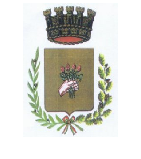 CITTA’ DI AFRAGOLA		Città Metropolitana di Napoli